KAMLA NEHRU MAHAVIDYALAYADEPARTMENT OF MICROBIOLOGYBSC SEM IV MCQS PAPER IMETABOLISM1.Which of the following is a tricarboxylic acid?(a) Acetic acid(b) Succinic acid(c) Oxaloacetic acid(d) Citric acidSol.(d) Citric acid.2.. Which of the following metabolites negatively regulates pyruvate kinase?(a) Citrate(b) Alanine(c) Acetyl CoA(d) Fructose-1,6-BisphosphateSol. (b) Alanine3. In muscles, the pyruvate is converted into lactate. Find the correct statement(a) During lactate formation, NADH is reconverted into NAD(b) During the product of lactate two ATP are produced(c) Lactate is the substrate from the downstream pathway(d) Lactate acts as the substrate for the formation of amino acidSol. (a) During lactate formation, NADH is reconverted into NAD.4. Which of the following glycolytic enzyme is inhibited by an accumulation of long-chain fatty acid in the liver?(a) Glucokinase(b) Hexokinase(a) Pyruvate kinase(d) PhosphofructokinaseSol. (a) Glucokinase.5. Which of the following statements is known as the rate-limiting step in glycolysis?(a) Enolase(b) Phosphofructokinase(c) Phosphohexose isomerase(d) Glyceraldehyde-3-phosphate dehydrogenaseSol. (b) Phosphofructokinase.6. Which of the following hormones decreases blood glucose and increases the uptake of glucose in various tissues like skeletal muscle, adipose tissues?(a) Insulin(b) Cortisol(a) Glucagon(d) EpinephrineSol. (a) Insulin.7. What is the net gain of ATP during the conversion of glucose to pyruvate?(a) 2 ATP(b) 4 ATP(c) 6 ATP(d) 1 ATP +1 GTPSol. (a) 2 ATP.8. Which of the following hormones is responsible for increasing gluconeogenesis in the liver during prolonged starvation?(a) TSH(b) Insulin(c) Thyroxine(d) GlucagonSol. (d) Glucagon.9. Which of the following enzyme catalyzes the first step of glycolysis?
a) Hexokinase
b) Pyruvate kinase
c) Glucokinase
d) Phosphofructokinase-1
View AnswerAnswer: a
Explanation: The first of glycolysis is irreversible under intracellular conditions and is catalyzed by hexokinase.10. What is the general term used for the anaerobic degradation of glucose to obtain energy?
a) Anabolism
b) Oxidation
c) Fermentation
d) Metabolism
View AnswerAnswer: c
Explanation: Fermentation is the general term used for the degradation of glucose to obtain energy in the form of ATP.11. Whenever the cell’s ATP supply is depleted, which of the following enzyme’s activity is increased?
a) Hexokinase
b) Pyruvate kinase
c) Glucokinase
d) Phosphofructokinase-1
View AnswerAnswer: d
Explanation: Phosphofructokinase-1 is a regulatory enzyme; it is the major point of regulation in glycolysis. Its activity is increased whenever the cell’s ATP supply is depleted.12. Cleavage of Fructose 1, 6-biophosphate yields ___________
a) Two aldoses
b) Two ketoses
c) An aldose and a ketose
d) Only a ketose
View AnswerAnswer: c
Explanation: Fructose 1, 6-biophosphate is cleaved to yield glyceraldehyde 3-phosphate, an aldehyde and dihydroxyacetone phosphate, a ketose.13. Dihydroxyacetone phosphate is rapidly and reversibly converted to ___________
a) Glyceraldehyde 3-phosphate
b) 1, 3-bis-phosphoglycerate
c) Fructose 1, 6-bisphosphate
d) Fructose 6-phosphate
View AnswerAnswer: a
Explanation: Dihydroxyacetone phosphate is rapidly and reversibly converted to glyceraldehyde 3-phosphate by triose phosphate isomerase.14. What is the first step in the payoff phase of glycolysis?
a) Reduction of 1, 3-bisphosphoglycerate to glyceraldehyde 3-phosphate
b) Oxidation of glyceraldehyde 3-phosphate to 1, 3-bisphosphoglycerate
c) Reversible conversion of dihydroxyacetone phosphate to glyceraldehyde 3-phosphate
d) Irreversible conversion of dihydroxyacetone phosphate to glyceraldehyde 3-phosphate
View AnswerAnswer: b
Explanation: Glyceraldehyde 3-phosphate dehydrogenase catalyzes the first step in the payoff phase, oxidation of glyceraldehyde 3-phosphate to 1, 3-bisphosphoglycerate.15. Which substrate is used in the last step of glycolysis?
a) Glyceraldehyde 3-phosphate
b) Pyruvate
c) Phosphoenolpyruvate
d) 1, 3-bisphosphoglycerate
View AnswerAnswer: c
Explanation: The last step in glycolysis is the transfer of phosphoryl group from phosphoenolpyruvate to ADP catalyzed by pyruvate kinase.16. High concentration of glucose 6-phosphate is inhibitory to ___________
a) Hexokinase
b) Pyruvate kinase
c) Glucokinase
d) Phosphofructokinase-1
View Answer17. The product formed in the first substrate level phosphorylation in glycolysis is ___________
a) Pyruvate
b) 3-phosphoglycerate
c) 1, 3-bisphosphoglycerate
d) 2-phosphoglycerate
View AnswerAnswer: b
Explanation: Phosphoglycerate kinase transfers phosphoryl group from 1, 3-bisphosphoglycerate to ADP forming ATP and 3-phosphoglycerate.18 Glycolysis converts ___________
a) Glucose into pyruvate
b) Glucose into phosphoenolpyruvate
c) Fructose into pyruvate
d) Fructose into phosphoenolpyruvate
View AnswerAnswer: a
Explanation: Glycolysis is a metabolic pathway that converts glucose into pyruvate.19. Product of Krebs cycle essential for oxidative phosphorylation is _______(a) NADPH and ATP(b) Acetyl CoA(c) CO2 and oxaloacetate(d) NADH and FADH2Answer: (d)20. A single molecule of glucose generates _________ molecules of acetyl CoA, which enters the Krebs cycle.(a) 4(b) 3(c) 2(d) 1Answer: (c)21. ___________ accepts hydrogen from malate(a) FAD(b) NAD(c) NADP(d) FMNAnswer: (b)22. Which of the intermediate of the Kreb’s cycle is utilised in the formation of amino acids?(a) Citric acid(b) Malic acid(c) Isocitric acid(d) 𝛼-ketoglutaric acidAnswer: (d)23. Krebs cycle occurs in aerobic respiration due to(a) Electron transport chain requires aerobic conditions to operate(b) Oxygen is a reactant(c) Oxygen has a catalytic function(d) All of the aboveAnswer: (a)24. Acetyl CoA is formed from pyruvate by__________ reaction(a) Dehydration(b) Reduction(c) Oxidative decarboxylation(d) DephosphorylationAnswer: (c)25. Which of the following is not formed during the Krebs cycle?(a) Lactate(b) Isocitrate(c) Succinate(d) Both (a) and (b)Answer: (a)26. The entry of pyruvate into the TCA cycle is inhibited by the presence of a high cellular concentration of(a) Pyruvate(b) NADH(c) Coenzyme A(d) AMPAnswer: (b)27. ATP synthesis is powered by(a) Coenzyme motive force(b) cAMP(c) proton gradient(d) GTP hydrolysisAnswer: (c)28. FAD is reduced in which of the reaction of the Kreb’s cycle?(a) Isocitrate to oxaloacetate(b) Succinyl CoA to Succinate(c) Fumarate to malate(d) Succinate to fumarateAnswer: (d)42.In most organisms, DNA is a genetic material that stores the information template for the synthesis of RNA and subsequently protein. Name the processes a, b, c represented in the figure:

Central Dogma of Molecular Biology

43) In some viruses, RNA serves as the storage of genetic materials and DNA is synthesized from RNA by the enzyme known as:
a) DNA synthetase
b) DNA polymerase
c) Reverse transcriptase
d) DNA convertase

44) Which of the following process does not occur in prokaryotes?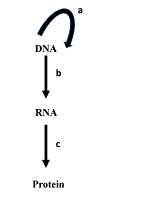 a) Replicationb) Splicingc) Translationd) Transcription546474849.555555555566663665 29.Which binding is inhibited by pactamycin?Answer: Option B30. Which of the following act as the blueprint or template for the process of protein synthesis that takes place on ribosomes?30. Answer: Option D31. Negative regulation of protein synthesis is accomplished by31. Answer: Option C32. Site in the ribosome from which the tRNA donates amino acids to the growing polypeptide chain is32. Answer: Option A33.Which stop codon has been found to encode selenocysteine?33.Which stop codon has been found to encode selenocysteine?Answer: Option CAnswer: Option C34. Which of the following is a nontranslated sequence located between the transcription and the translation start site?34. Answer: Option B35. The final step of gene expression is protein synthesis, which is also known as35. Answer: Option B36. What is the maximum number of different amino acids in a polypeptide chain coded by the synthetic polyribonucleotides (UCAG)5?36. Answer: Option C.37.The accepted hypothesis for DNA replication is37.The accepted hypothesis for DNA replication isAnswer: Option CAnswer: Option C38.. When DNA polymerase is in contact with guanine in the parental strand, what does it add to the growing daughter strand?38.. Answer: Option B39. Telomeres are usually rich in which nucleotide?39. Answer: Option B40. Which is the largest among the followings?40. Answer: Option A41. The chromosomal DNA complexes with41. Answer: Option B